Name__________________________________________________________________________Address________________________________________________________________________Phone______________________________email________________________________________Church Name____________________________________________________________________Pastor’s Name _______________________________________District ______________________Pastor’s email ___________________________________________________________________Course being applied for___________________________________________________________Reason for Scholarship Application ______________________________________________________________________________________________________________________________________________________________Pastor’s Statement of concurrence with this scholarship request ______________________________________________________________________________________________________________________________________________________________Please select type of scholarship: 			    Cost of each Course for 2018 is $110□  Full scholarship      = $110                                 Cost for the BASIC course is $115□  Half scholarship / Half from applicant  = $55	    Cost of Making Every Prayer Count is $120□  Half scholarship / Half from Church     = $55Application for a Scholarship forms must be attached to the Laity Academy Registration Form. Both items are to be submitted to the Laity Academy Scholarship committee.If you are requesting a “Half Scholarship”, please forward a check for $55Scholarship applications will be reviewed by the scholarship committee as soon as possible on a first-come basis. Scholarships will be awarded through July 15, or until the Reta Bartow fund is depleted.														Rev AApplication for a Scholarship InstructionsThe Laity Academy welcomes all persons interested in expanding their knowledge and strengthening their commitment to serving our Lord. It is recognized that for various reasons, some have difficulty being able to afford the cost of attending a multi-day event. To that end, some support may be available for these individuals through the Reta Bartow Scholarship Fund.The Academy is not a for-profit venture. Academy fees are set such that the Academy breaks even on costs, and most of the cost is in facility fees and food, with some publishing and related costs. This year, the has been moved back to a church location in order to provide a more spiritual venue and to help maintain a stable tuition fee of $110 for most courses. Additional fees are charged for some courses to cover the purchase of manuals and books. Although the Academy has returned to its 3-day format, hotel discounts have been negotiated to keep costs at a minimum; please refer to the Hotel Guide on the conference website for potential discounts.Please follow the following process when applying for a scholarshipComplete the Application for Scholarship formEvery applicant is responsible  for approaching your local church for funding prior to submitting a scholarship request. Each church is being encouraged to support their congregants in their training.Ensure that your Pastor signs the applicationComplete the Laity Academy Registration form identifying your 1st and 2nd course preferences.If requesting a “Half-Scholarship”, obtain a check for $55.Submit the Application for Scholarship form, the Laity Academy Registration form, and the check in ONE package to the Laity Academy Dean on behalf of the Scholarship Committee. (address on the form)Please Note: Incomplete packages will not be accepted for reviewUpon receipt of a package, the Laity Academy Scholarship Committee and Registrar will review the application. Applications will be considered until July 15th if there are available funds in the Reta Bartow Scholarship Fund.Approved applicants will be notified by the registrar of their placement into the class.If the application is denied, the applicant will be given the option to pay any remaining portion of the required tuition.If agreed: Your registration is placed “on-hold” until a check is received for the remained of the tuition.If decline: Any received funds will be returnedThe Academy team looks forward to seeing you at this year’s event, and we look forward to helping you attend. We wish blessings on you and yours, and trust the Lord to walk with you on your journey of faith.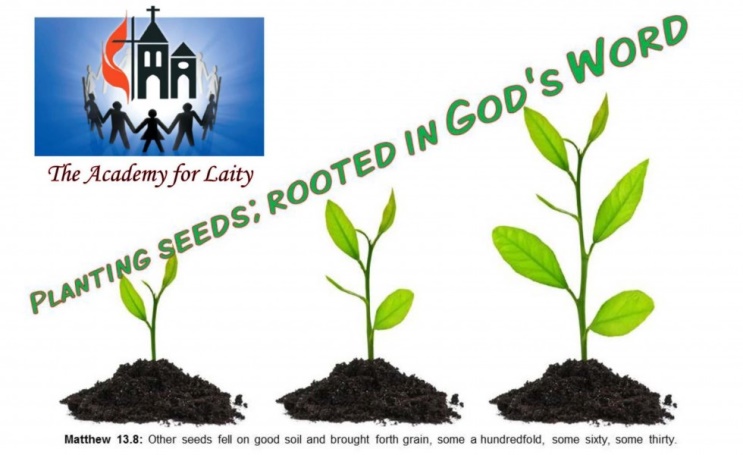 2018 Laity Academy Application for a Scholarship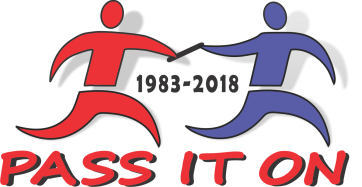 Preferred MethodSubmit via email with scanned copies to   Academy Dean, Rick Wrisley   rickwrisley@verizon.netSubmit via U.S. Mail to 	Rick Wrisley	144 E Moyer Rd, Pottstown, PA 19464	267-992-1427